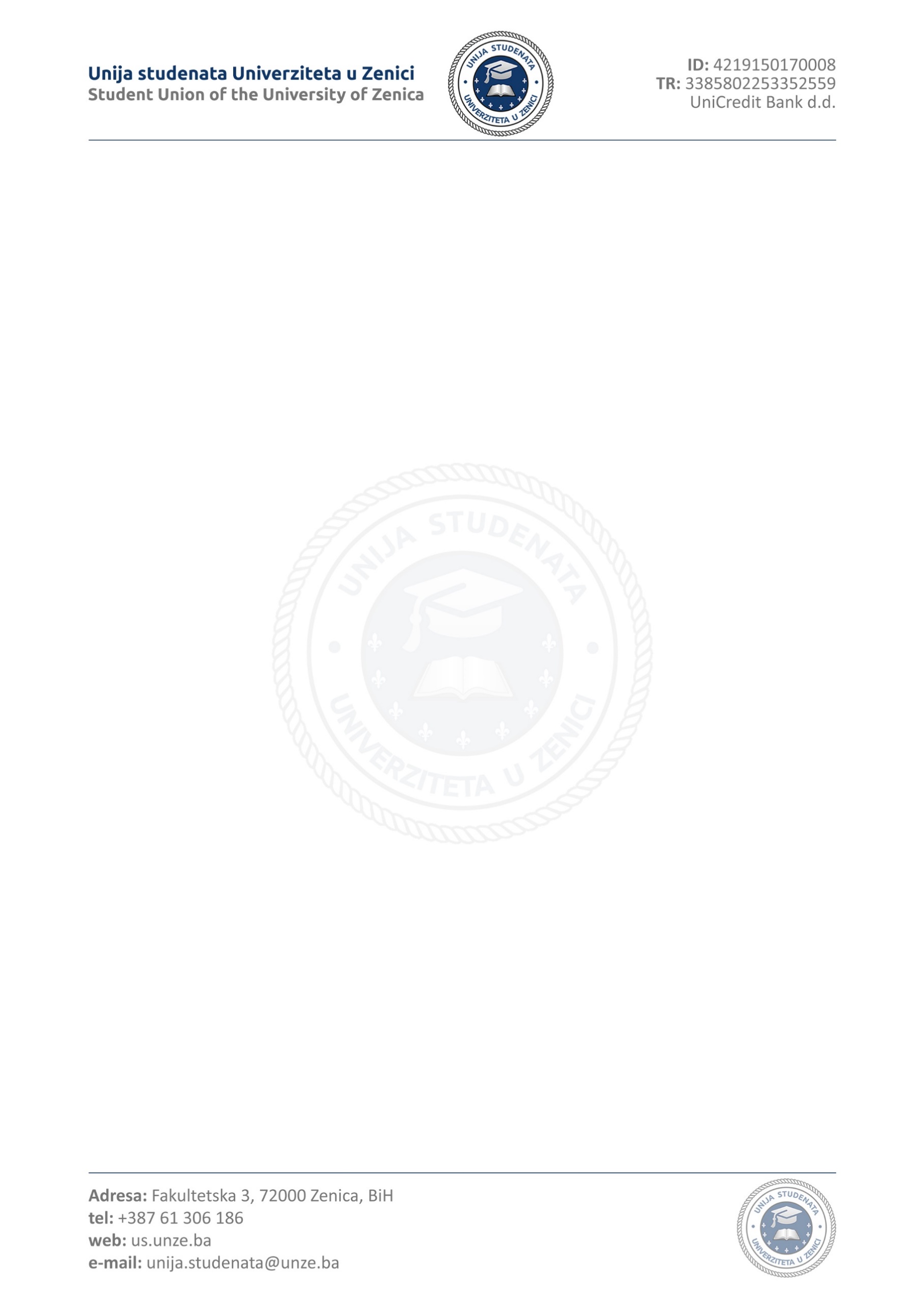 POZIV NA PETU (5) VANREDNU SJEDNICU UPRAVNOG ODBORA UNIJE STUDENATA UNIVERZITETA U ZENICINa osnovu člana 26. stav (4) tačka a) Statuta Udruženja "Unija studenata Univerziteta u Zenici", sazivam 5. (petu) redovnu sjednicu Upravnog odbora Unije studenata Univerziteta u Zenici u akademskoj 2021/2022. godini, koja će biti održana u četvrtak 25.08.2022. godine s početkom u 18:00h elektronski, putem google meet platforme.Za sjednicu predlažem sljedeći:DNEVNI REDUsvajanje zapisnika sa pete redovne sjednice Upravnog odboraizvjestilac: Faris Preljević, Predsjednik Unije studenata Univerziteta u ZeniciOdluka o organiziranju projekta „Brucošijada“Faris Preljević, Predsjednik Unije studenata Univerziteta u ZeniciDiskusija o formiranju novog statuta Univerziteta u ZeniciIzvjestilac: Faris Preljević, Predsjednik Unije studenata Univerziteta u ZeniciTekuća pitanja_____________________________Predsjednik Unije studenata Univerziteta u Zenici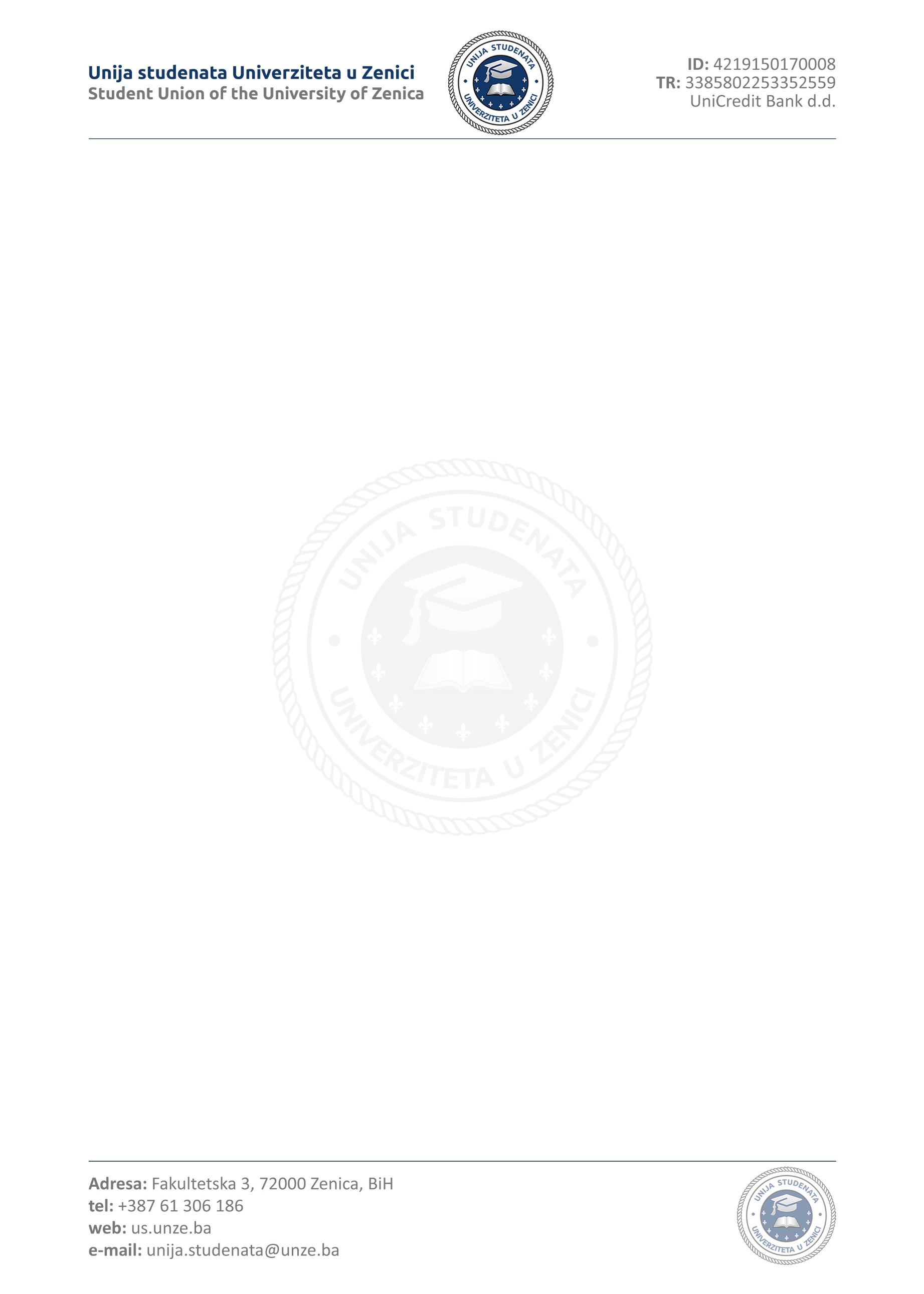 ZAPISNIK SA 5. REDOVNE SJEDNICE UPRAVNOG ODBORA UNIJE STUDENATASPISAK PRISUTNIH: Faris Preljević, predsjednik Unije studenata Univerziteta u ZeniciArmin Čaušević, predsjednik Asocijacije studenata Metalurško-tehnološkog fakulteta Univerziteta u ZeniciNejra Beganović, predsjednica asocijacije studenata Politehničkog fakulteta Univerziteta u ZeniciHaris Sarajčić, predsjednik asocijacije studenata Mašinskog fakulteta Univerziteta u ZeniciResul Čehajić, predsjednik Asocijacije studenata Studentskog centra Univerziteta u ZeniciZa sjednicu je predložen sljedeći:DNEVNI REDUsvajanje zapisnika sa četvrte redovne sjednice Upravnog odboraizvjestilac: Faris Preljević, Predsjednik Unije studenata Univerziteta u ZeniciImenovanje članova Foruma stakeholdera Univerziteta u ZeniciFaris Preljević, Predsjednik Unije studenata Univerziteta u ZeniciImenovanje članova Odbora za kvalitet Univerziteta u ZeniciIzvjestilac: Faris Preljević, Predsjednik Unije studenata Univerziteta u ZeniciOdluka o imenovanju člana komisije radne grupe za izradu statuta-	izvjestilac: Faris Preljević, Predsjednik Unije studenata Univerziteta u ZeniciIzvještaji o radu Asocijacija studenata u akademskoj 2021/2022.godini-izvjestilac: Predsjednici asocijacija studenata Univerziteta u ZeniciFinansijski izvještaj o radu Unije studenata u periodu of februara do augusta.-izvjestilac: Faris Preljević, Predsjednik Unije studenata Univerziteta u ZeniciPlan rada Unije studenata i Asocijacija studenata do kraja akademske godine-izvjestilac: Predsjednik Unije studenata i  Predsjednici asocijacija studenata Univerziteta u Zenici   8. Tekuća pitanjaRedovnu sjednicu je otvorio Predsjednik Unije studenata Univerziteta u Zenici, Faris Preljević, u 18:05min te je stavio dnevni red na glasanjeUpravni odbor je jednoglasno usvojio dnevni redAD 1. Usvajanje zapisnika sa četvrte redovne sjednice Upravnog odbora-	izvjestioc: Faris Preljević, predsjednik Unije studenata Univerziteta u Zenici Prisutne je sa prvom tačkom dnevnog reda upoznao Faris Preljević, predsjednik Unije studenata Univerziteta u Zenici, svi članovi UO su blagovremeno dobili zapisnik sa sjednice, Otvorena je mogućnost za diskusiju  te je predsjedavajući stavio prvu tačku dnevnog reda na glasanjeZAKLJUČAK: Upravni odbor Unije studenata je jednoglasno usvojio zapisnik sa četvrte vanredne sjednice Upravnog odbora AD 2.  Imenovanje članova foruma stakeholder Univerziteta u ZeniciSa ad 2 tačkom prisutne je upoznao Faris Preljević koji ističe da se na konkurs za člana foruma stakeholder prijavio samo jedan kandidat I to kolegica Narcisa Hadžajlić, studentica drugog ciklusa Univerziteta u Zenici.ZAKLJUČAK: Upravni odbor je jednoglasno imenovao Narcisu Hadžajlić za člana foruma stakeholder Univerziteta u Zenici te se nalaže predsjedniku Unije da ponovno otvori konkurs kako bi se popunile I pozicije za dodiplmski I doktorski studij.AD 3. Imenovanje članova odbora za kvalitet Univerziteta u ZeniciSa AD 3. Tačkom prisutne je upoznao Faris Preljević. Na konkurs za člana odbora za kvalitet Univerziteta prijavila se samo kolegica Narcisa Hadžajlić.ZAKLJUČAK: Upravni odbor je jednoglasno imenovao Narcisu Hadžajlić za člana Odbora za kvalitet Univerziteta u Zenici te se nalaže predsjedniku Unije da ponovno otvori konkurs kako bi se popunile I pozicije za dodiplmski I doktorski studij.Ad 4.  Odluka o imenovanju člana komisije za izradu statuta UniverzitetaSa AD 4. Tačkom prisutne je upoznao Faris Preljević. Prisutnima je ukratko objašnjena funkcija člana komisije za izradu statute. Objašnjeno je da je senat imenovao kolegicu Larisu Gadžun bez savjetovanja sa Unijom studenata te da je Rektor Univerziteta ostavio nam mogućnost da promijenimo člana komisije. Za novog člana komisije se prijavio Faris Preljević te objašnjava da kao predjsenik Unije on treba da bude dio te komisije jer na taj način najbolje se mogu prezentirati svi problemi koje imaju studentiZAKLJUČAK: Upravni odbor jednoglasno imenuje Farisa Preljevića kao novog člana komisije za izradu statute.AD 5.  Izvještaji o radu asocijacija studenata u akademskoj 2021/2022. godiniAD 5. Ovu tačku dnevnog reda je predložio kolega Resul Čehajić koji prepušta prednost kolegici Nejri Beganović da prva prezentira svoj izvještaj. Nejra ističe da ona nije pravila sjednice asociacije na način kako radi Upravni odbor Unije studenata te da nije slala zvanične pozive I vodila zvanični zapisnik sa sjednica. Ističe da je njihova asocijacija radila po principu dogovora te da bilo koji problem koji su imali, rješavali su putem zaduženja preko poruka I uz razgovor. Ističe da su radili na organiziranju projekta Građevinijada te da su rješavali problem nekorektnih studenata na njihovom fakultetu. Nakon, Nejre Beganović, predsjedavajući daje riječ kolegi Resulu Čehajiću koji prenzentira svoj izvještaj o radu. Resul ističe da je svrha predlaganja ove tačke upravo da ostali članovi Upravnog odbora nauče na koji način treba da se void Asocijacija te da uz bolji angažman predsjednika asocijacija I Unija može više posla da odradi. Resul prezentira svoj rad kroz kraće izlaganje I šalje dokumente koje je sastavio na mail. Nakon izlaganja Resula Čehajića, predsjedavajući prepušta riječ kolegi Harisu Sarajčići. Haris ističe da I on nije pravio zvanične sjednice te da je njihova asocijacjia također radila po principu dogovora, ističe da je on tražio od svoje asocijacije da prave sastanke međutim njihova asocijacija je smatrala da za to nema potrebe. Haris ističe da se njegova angažman u radu Unije ogleda kroz rad na izradi statute Unije, učestvovanje u organizaciji Mašinijade te redovan angažman I prisustvo na sjednicama Upravnog odbora Unije studenata.. Na kraju, riječ dobija I Armin Čaušević koji ističe da I on nije pravio zvanične sjednice, ističe pasivnost I nezainteresovanost svojih studenata te da za sjednicama nije bilo potrebe. Nakon izlaganja svih predsjednika asocijacija studenata, javlja se I predsjednik Unije koji ističe da želi iskoristiti ovu priliku da razjasni par stvari. Ističe da po statute Unije studenata, predjsenidci asociajcije su dužni svaki mjesec da prave zvanične sjednice vodeći zvanični zapisnik međutim, uzimajući u obzir situaciju sa studentima I situaciju I utjecaj Unije studenata, takonešto zaista nije realno. Također, Faris ističe da ova tačka se nije trebala uopšte usvojiti u dnevni red jer predsjednici asocijacije nisu dužni da podnose svoj izvještaj o radu predjseddniku Unije nego svojim studentima koji sui h izabrali. Ističe da se izvještaj o radu treba podnositi za zaduženja koja se dobiju od predsjednika Unije te upravnog odbora. Također ističe da se Upravni odbor treba baviti suštinskim problemima Unije a ne razgovarati o radu drugih asocijacija što samo može prouzrokovati nemire I nesuglasice među članovima Upravnog odbora. ZAKLJUČAK: Upravni odbor se treba baviti konkretnim projektima i rješavanjem konkretnih problema Unije studenata. Fokus rada će biti na davanju konkretnih zaduženja predsjednicima asocijacija koji će biti lideri radnih grupa.AD 6. Finansijski izvještaj o radu Unije studenata od februara do avgusta 2022. godineO AD 6. Tački prisutne je upoznao Faris Preljević koji ističe da zbog vremena kada je ova tačka stavljena na dnevni red nije uspio sastaviti finansijski izvještaj na jedan profesionalan način. Kako bi se ova tačka ispoštovala, predlaže članovima UO da im pročita I pošalje sve izvode iz banke I objasni usmeno na koji način je svaka marka stigla na račun Unije ten a koji način je utrošena, također ističe da će finansijski izvještaj biti prezentiran na sljedećoj sjednici skupštine Unije studenata. Predjsednik Unije je pročitao sve izvode iz banke te je otvorena mogućnost za diskusiju.ZAKLJUČAK: Zadužuje se predsjednik Unije da stavi tačku finansijski izvještaj Unije studenata na sljedećoj sjednici skupštine Unije studenata.AD 7. Plan rada Unije studenata I asocijacija studenata do kraja akademske godineO AD 7. Tački informacije je prenio Faris Preljević. Ističe da do kraja godine ima jako malo vremena i jedino što bi se konkretno moglo odraditi jeste da se donesu pravilnici za izbor I imenovanje svih članova I organa Unije što bi formiralo prve sisteme rada Unije studenata te povećalo transparentnost. Tkođer, ključno je da se uzme ozbiljnija uloga u izradi statute Univerziteta te da se Unija oglasi povodom informacionog Sistema Univerziteta. Također, istaknut je projekat brucošijade te je Predsjednik Unije predložio ostalim članovima da uzmu učešće u projektu.AD 8. Tekuća pitanjaOtvorena je mogućnost za postavljanje pitanja, niko se nije javio za riječSjednica je okončana u 19:30h__________________________Predsjednik Unije studenata Univerziteta u Zenici